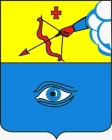 ПОСТАНОВЛЕНИЕ___11.09.2019_____                                                           № ____17/58___ г. ГлазовО  начале отопительного периода 2019 – 2020 годов в муниципальном образовании «Город Глазов»В целях бесперебойного и качественного обеспечения населения города тепловой энергией, руководствуясь Федеральным законом от 06.10.2003  № 131 ФЗ «Об общих принципах организации местного самоуправления в Российской Федерации», Федеральным законом от 27.07.2010 № 190-ФЗ «О теплоснабжении», Постановлением Правительства РФ от 06.05.2011 N 354 "О предоставлении коммунальных услуг собственникам и пользователям помещений в многоквартирных домах и жилых домов", распоряжением Правительства Удмуртской Республики от 17.05.2019 года № 559-р  «О мерах  по подготовке и проведению отопительного периода 2019-2020 годов в Удмуртской Республике», Уставом муниципального образования «Город Глазов»,ПОСТАНОВЛЯЮ:1. В связи с прогнозным снижением температуры наружного воздуха до среднесуточной температуры  + 8 0 С во второй половине сентября 2019 года, начать отопительный период в муниципальном образовании «Город Глазов»:1.1. С 12 сентября 2019 года на объектах муниципальных дошкольных образовательных учреждений и муниципальных общеобразовательных учреждений муниципального образования «Город Глазов», учреждений здравоохранения и учреждений социальной защиты Удмуртской Республики.1.2. С 17 сентября 2019 года на всех остальных объектах, подключенных к централизованной системе теплоснабжения муниципального образования «Город Глазов».2. С 12 по 23 сентября 2019 года на объектах муниципальных дошкольных образовательных учреждений и муниципальных общеобразовательных учреждений муниципального образования «Город Глазов», учреждений здравоохранения и учреждений социальной защиты Удмуртской Республики выполнить тестирование приборов учета и регулирование на параметрах зимнего режима по давлению в подающем и обратном трубопроводах,  выполнить контрольный осмотр оборудования и устранить выявленные недостатки. 3. Филиалу АО «ОТЭК» в г. Глазове, МУП «Глазовские теплосети»  со дня начала отопительного периода обеспечить доставку теплоносителя по магистральным тепловым сетям от тепловой электростанции АО «ОТЭК» и всех котельных города Глазова для своевременной подачи тепловой энергии для нужд отопления потребителям, в соответствии с программой пуска в работу городских тепловых сетей и систем отопления потребителей.4. Со дня начала отопительного периода управлениям и организациям, ответственным за подачу отопления на объектах социальной сферы, жилищного фонда, остальным потребителям, начать включение отопления на подведомственных объектах с уведомлением филиала АО «ОТЭК» в г. Глазове.5. Со дня начала отопительного периода организациям, осуществляющим управление и обслуживание многоквартирных домов, начать включение отопления в домах в соответствии с постановлением Правительства РФ от 6 мая 2011 №354 «О предоставлении коммунальных услуг собственникам и пользователям помещений в многоквартирных домах и жилых домов» (вместе с «Правилами предоставления коммунальных услуг собственникам и пользователям помещений в многоквартирных домах и жилых домов»), постановлением Госстроя РФ от 27.09.2003 N170 "Об утверждении Правил и норм технической эксплуатации жилищного фонда" с уведомлением филиала АО «ОТЭК» в г. Глазове.6. Управлению ЖКХ Администрации города Глазова осуществлять контроль за ходом запуска отопления и своевременной подачей теплоносителя на объекты социальной сферы и жилищного фонда города Глазова.7. Руководителям организаций – поставщиков и получателей услуг отопления и горячего водоснабжения назначить ответственных лиц по передаче в диспетчерскую службу филиала АО «ОТЭК» в г. Глазове  ежесуточных сведений о ходе запуска систем теплоснабжения и предоставлению заявок в аварийно-диспетчерские службы обслуживающих организаций о неполадках в системах теплоснабжения  и теплопотребления.8. Настоящее постановление подлежит официальному опубликованию.9. Контроль за исполнением настоящего Постановления оставляю за собой.Глава города Глазова                                                                       С. Н. КоноваловАдминистрация муниципального образования «Город Глазов» (Администрация города Глазова) «Глазкар» муниципал кылдытэтлэн Администрациез(Глазкарлэн Администрациез)